Unit 2 Lesson 8: Dividamos para multiplicar fracciones no unitariasWU Verdadero o falso: Una fracción por un número entero (Warm up)Student Task StatementDecide si cada afirmación es verdadera o falsa. Prepárate para explicar tu razonamiento.1 Multipliquemos un número entero por una fracciónStudent Task StatementEncuentra el valor de cada expresión. Explica o muestra tu razonamiento. Si te ayuda, dibuja un diagrama. 2 Emparejemos expresiones con diagramasStudent Task StatementExplica de qué manera cada expresión representa la región sombreada.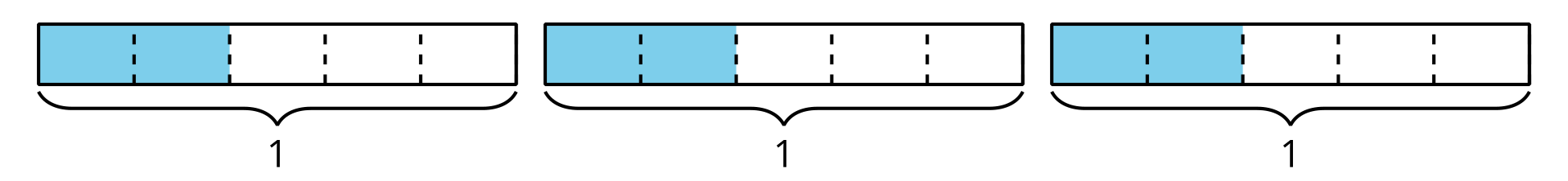 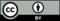 © CC BY 2021 Illustrative Mathematics®